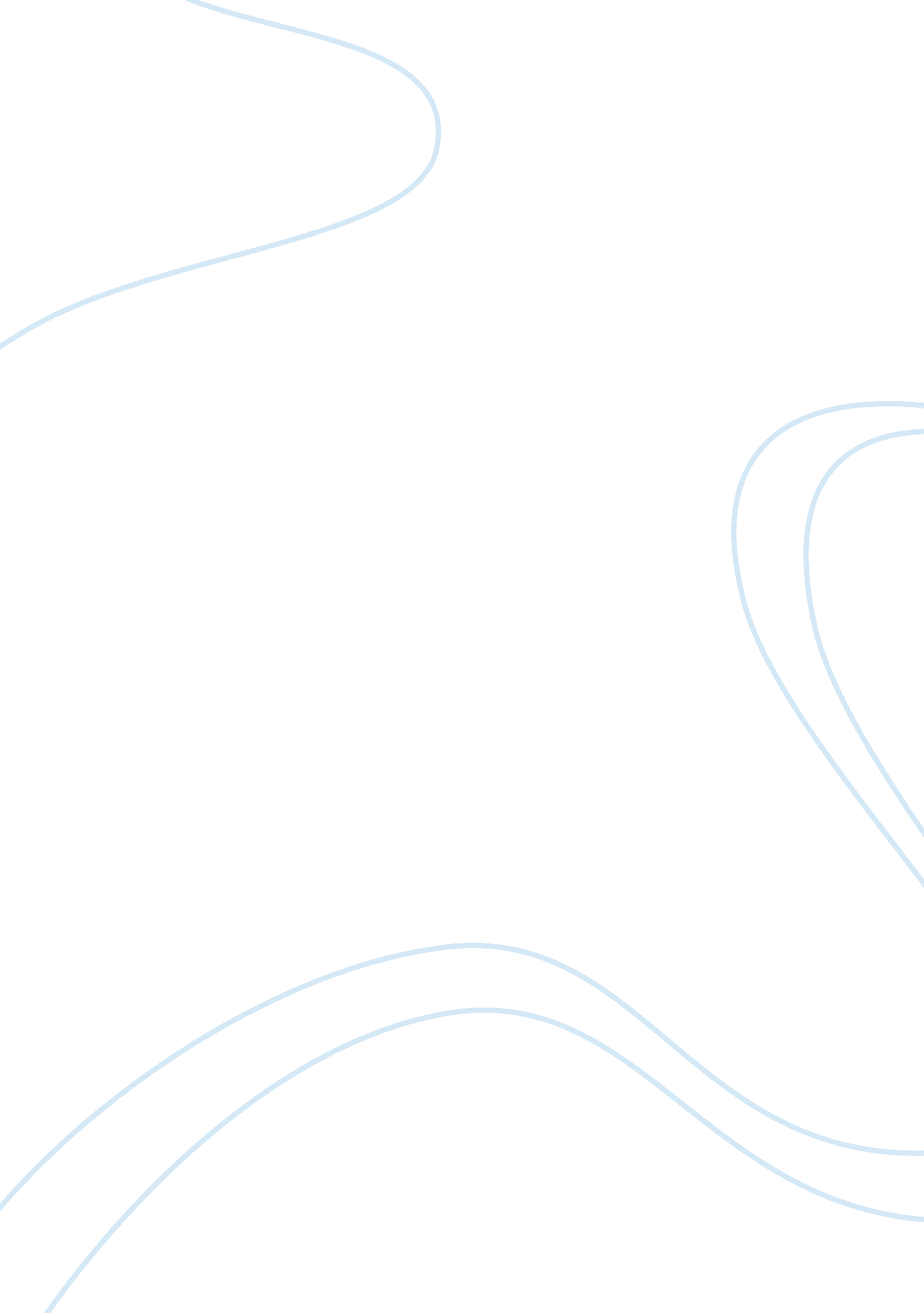 Book review: fangirl by rainbow rowellLiterature, Novel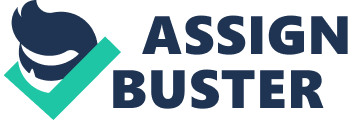 I sense that I’ll never discover another book I cherish as much as Rainbow Rowell’s Fangirl, and I am crushed that I’ve completed it. It more often than not never takes me longer than multi day or two to complete a book; in any case, I deliberately assumed control over seven days to complete Levi and Cath’s story. I utilized my whole pile of orange sticky notes for this, and I don’t lament any of them. I don’t know whether I’ve ever identified with a character as much as I identified with Cather. I as of late expounded on my first year experience, and I did as such in light of the fact that I got my school recognition via the post office. I likewise was helped to remember how agonizingly hard it was for me to be a rookie while perusing Fangirl. Cather Avery is an essayist, however she doesn’t trust she can make her own reality from her very own words. I was in Cather’s position a year prior. I recollect the primary day I spent in Tom Franklin’s Fiction-Writing class; I was petrified after he let us know just publishable stories would win you An in his class. I considered dropping Fiction-Writing, since I was anxious I wouldn’t be in the same class as alternate essayists around me. My class was loaded up with genuine essayists; publishable scholars. Tom wasn’t partial to the primary story I turned in, and I didn’t merit for him to be glad considering I turned in a passage of a story I had composed for my Beginner’s Fiction class. I was so perplexed of beginning something new; I was Cather. My day desired my colleagues to scrutinize my story, and my palms were perspiring. I had been composing for quite a long time; I had been attempting to concoct a story for a considerable length of time until the point that I at long last lurched onto something. I had never composed anything like Virago; it wasn’t loaded with Faulkner sentences. It was clear and dangling on the edge of a lot of exchange. What’s more, the main thing I recall Tom saying was, “ just an advanced author would compose this.” Rainbow Rowell is advanced; she is straightforward. She needn’t bother with sequins or precious stones for her words to emerge, and that is the reason I cherish her written work. I don’t know I’ve ever perused a closure so essentially composed; I’ve never grinned such a great amount at a completion. I grinned at all her words. 